Положениео преподавании курсов «Основы религиозных культур и светской этики» и «Основы духовно нравственной культуры народов России»1. Общие положения.1.1. Цель учебных курсов ОРКСЭ и ОДНКНР - формирование у четвероклассников и пятиклассников  мотиваций к осознанному нравственному поведению, основанному на знании и уважении культурных и религиозных традиций многонационального народа России, а также к диалогу с представителями других культур и мировоззрений.1.2. Особенности преподавания курсов ОРКСЭ и ОДНКНР:- курс носит культурологический, воспитательный характер.-комплексный учебный курс «Основы религиозных культур и светской этики» (далее – ОРКСЭ) реализуется как обязательный в объеме 1 часа в неделю в 4 классах.-один из модулей ОРКСЭ («Основы мировых религиозных культур», «Основы светской этики», «Основы православной культуры», «Основы иудейской культуры», «Основы буддийской культуры», «Основы исламской культуры») выбирается родителями (законными представителями) обучающихся. Вместе с тем учебный курс является единой учебно-воспитательной системой. Содержание всех модулей группируется вокруг трёх базовых национальных ценностей: Отечество, Семья, Культурная традиция. Все модули согласуются между собой по педагогическим целям, задачам и требованиям.- при выборе в каждом классе более одного модуля ОРКСЭ осуществляется деление классов на группы в соответствии с выбранным модулем. Если в пределах одного класса выбраны разные модули ОРКСЭ, образовательное учреждение вправе организовать реализацию курса, основываясь на опыте организации образовательного процесса в рамках малокомплектных образовательных учреждений.- в рамках ФГОС ООО предметная область «Основы духовно-нравственной культуры народов России» на уровне основного общего образования (далее - предметная область ОДНКНР) является продолжением предметной области «Основы религиозной культуры и светской этики» на уровне начального общего образования.-предметная область ОДНКНР по решению образовательного учреждения может быть реализована за счет части, формируемой участниками образовательных отношений, в качестве отдельных учебных предметов, курсов, в том числе этнокультурной направленности; включена в качестве модуля в рабочие программы учебных предметов, курсов, дисциплин других предметных областей, тем, содержащих вопросы духовно-нравственного воспитания; реализована во внеурочной деятельности.Выбор модуля комплексного учебного курса ОРКСЭ         Принятие решения о записи ребенка на изучение определенного модуля без согласия его родителей (законных представителей) не допускается. Представители школьной администрации, учителя, работники органов управления образованием ни в коем случае не должны выбирать за семью модуль курса для обучения, без учёта мнения родителей учащегося определять, какой именно модуль будет изучать ребёнок. Результаты выбора должны быть зафиксированы протоколами родительских собраний и письменными заявлениями родителей о выборе определённого модуля для обучения своего ребёнка. В течение года у родителей (законных представителей) не будет возможности изменить решение в пользу другого модуля.2. Достижение результатов.2.1. Обучение детей по учебному курсу «Основы религиозных культур и светской этики» и «Основы духовно-нравственной культуры народов России» должно быть направлено на достижение следующих результатов: личностных, метапредметных и предметных.Требования к личностным результатам:- формирование основ российской гражданской идентичности, чувства гордости за свою Родину, российский народ и историю России, осознание своей этнической и национальной принадлежности; формирование ценностей многонационального российского общества; становление гуманистических и демократических ценностных ориентаций;- формирование образа мира как единого и целостного при разнообразии культур, национальностей, религий, отказ от деления на «своих» и «чужих», развитие доверия и уважения к истории и культуре всех народов;- принятие и освоение социальной роли обучающегося, развитие мотивов учебной деятельности и формирование личностного смысла учения;- развитие самостоятельности и личной ответственности за свои поступки на основе представлений о нравственных нормах, социальной справедливости и свободе;- развитие этических чувств как регуляторов морального поведения;- развитие доброжелательности и эмоционально-нравственной отзывчивости,понимания и сопереживания чувствам других людей; развитие начальных форм регуляции своих эмоциональных состояний;- развитие навыков сотрудничества со взрослыми и сверстниками в различныхсоциальных ситуациях, умения не создавать конфликтов и находить выходы из спорных ситуаций;- наличие мотивации к труду, работе на результат, бережному отношению кматериальным и духовным ценностям.Требования к метапредметным результатам:- овладение способностью принимать и сохранять цели и задачи учебной деятельности; поиска средств ее осуществления;- формирование умения планировать, контролировать и оценивать учебные действия в соответствии с поставленной задачей и условиями ее реализации;- определять наиболее эффективные способы достижения результата; вносить соответствующие коррективы в их выполнение на основе оценки и учета характера ошибок; понимать причины успеха/неуспеха учебной деятельности;- адекватное использование речевых средств и средств информационно- коммуникационных технологий для решения различных коммуникативных и познавательных задач;- умение осуществлять информационный поиск для выполнения учебных заданий;- овладение навыками смыслового чтения текстов различных стилей и жанров,осознанного построения речевых высказываний в соответствии с задачами коммуникации;- овладение логическими действиями анализа, синтеза, сравнения, обобщения,классификации, установления аналогий и причинно-следственных связей, построения рассуждений, отнесения к известным понятиям;- готовность слушать собеседника и вести диалог; готовность признавать возможность существования различных точек зрения и права каждого иметь свою собственную; - излагать свое мнение и аргументировать свою точку зрения и оценку событий;- готовность конструктивно решать конфликты посредством интересов сторон и сотрудничества;- определение общей цели и путей ее достижения, умение договориться ораспределении ролей в совместной деятельности; - адекватно оценивать собственное поведение и поведение окружающих.Требования к предметным результатам:- знание, понимание и принятие личностью ценностей: Отечество, семья, религия - как основы религиозно-культурной традиции многонационального народа России;- знакомство с основными нормами светской и религиозной морали, понимание их значения в выстраивании конструктивных отношений в семье и обществе;- понимание значения нравственности, веры и религии в жизни человека и общества;формирование первоначальных представлений о светской этике, о традиционных религиях, их роли в культуре, истории и современности России;- общие представления об исторической роли традиционных религий в становлении российской государственности; формирование первоначального представления об отечественной религиозно-культурной традиции как духовной основе многонационального многоконфессионального народа России;- осознание ценности человеческой жизни.3. Оценивание результатов усвоения курса.3.1. При преподавании курсов ОРКСЭ и ОДНКНР предполагается безотметочная система оценки. Подходы к оцениванию могут быть представлены системой вербального поощрения, похвалой, одобрением.3.2. Оценка усвоения комплексных учебных курсов ОРКСЭ и ОДНКНР включает предметные, метапредметные результаты и результаты развития личностных качеств.4. Методы организации контроля4.1. Для оценки уровня успеваемости, степени глубины полученных знаний и навыков, а также успешности воспитательной деятельности в классе и наличия зачатков ценностного мышления учитель может использовать:- педагогическое наблюдение. Педагогическое наблюдение дает возможность проследить динамику развития ученика, устойчивость основных проявлений личностных особенностей в учебном процессе, выявлять сильные и слабые стороны и в то же время позволяет оценивать его не только по показателям учебной деятельности, но и по личностным проявлениям, что особенно важно при решении воспитательных задач в рамках курса ОРКСЭ и ОДНКНР;- самооценка обучающихся по результатам урока (или внеурочного мероприятия). В данном случае, используются листы самооценки обучающихся (приложение 1), которые раздаются в начале изучения новой темы или групповой работы. Кроме того, листы самооценки могут использоваться для закрепления знаний, полученных на уроке, и стимулирования мотивации к дальнейшему поиску информации.4.2. Система оценивания курсов содержит диагностику теоретических знаний и диагностику личностных изменений обучающихся (приложение 2).Для диагностики теоретических знаний разрабатываются тестовые задания всех видов, анкеты, викторины, кроссворды.Для диагностики личностных изменений обучающихся реализуется мониторинг духовно-нравственного развития обучающихся 4, 5 классов , ведётся Портфолио ученика.4.3. Портфолио ученика представляет собой подборку личных работ ученика, в которые могут входить творческие работы, лучшие работы, отражающие динамику ученика, самостоятельно найденные информационно-справочные материалы из дополнительных источников, доклады, сообщения, проектные работы и пр.5. Ведение документации5.1. По курсам составляются рабочие программы с календарно-тематическим планированием на год, которое является основой планирования педагогической деятельности учителя.5.2. Классный журнал является главным документом учителя и заполняется соответственно программе. Отметки не выставляются.5.3. На предметной странице в классном журнале заполняются:- список обучающихся,- название предмета без сокращений в соответствии с учебным планом – например «Основы религиозных культур и светской этики»- ФИО учителя,- даты проведения и темы уроков.5.4. Если в классе сформировано несколько учебных групп по модулям, то в классном журнале на каждую учебную группу выделяются отдельные страницы.6. Права и обязанности субъектов контрольно-оценочной деятельности.6.1. Между учителем, обучающимися, родителями (законными представителями) обучающихся и администрацией школы в рамках безотметочного обучения по курсам ОРКСЭ и ОДНКНР необходимо строить равноправное сотрудничество.6.2. Обучающийся имеет право на ошибку и время на ее ликвидацию.6.3. Учитель имеет право:- определять содержание оценочной деятельности в соответствии с тематическим планированием;- оценивать обучающихся только относительно их собственных возможностей и достижений.6.4. Учитель обязан:- доводить до сведения родителей (законных представителей) достижения и успехи обучающихся.6.5. Родители (законные представители) имеют право:- знать о принципах и способах оценивания курсов ОРКСЭ и ОДНКНР в школе;- на получение достоверной информации об успехах и достижениях своего ребенка;- на индивидуальные консультации с учителем по поводу проблем, трудностей и путей преодоления их у своего ребенка.5.6. Родители (законные представители) обязаны:- соблюдать правила данного Положения;- информировать учителя о возможных трудностях и проблемах ребенка, с которыми родители (законные представители) сталкиваются в домашних условиях;- посещать родительские собрания, на которых идет просветительская работа по оказанию помощи в образовании детей.Приложение 1.Лист самооценки 1.Я хорошо выполнил свою работу на уроке;Я мог выполнить работу значительно лучше;Я плохо работал на уроке.Лист самооценки 2.Лист самооценки 3. (для определения уровня вовлеченности и участия в групповой работе)Тема урока или внеклассного мероприятия_______________________________________1. На уроке мне больше всего понравилось…________________________________________________________________________________________________________________________________________________________________________________________________2. На уроке мне не понравилось… _________________________________________________________________________________________________________________________________________________________________________________________________________3. Из урока мне запомнилось…____________________________________________________________________________________________________________________________________________________________________________________________________________4. Мне захотелось узнать больше о…._________________________________________________________________________________________________________________________Приложение 2Диагностирование качеств образовательных результатов в течение года.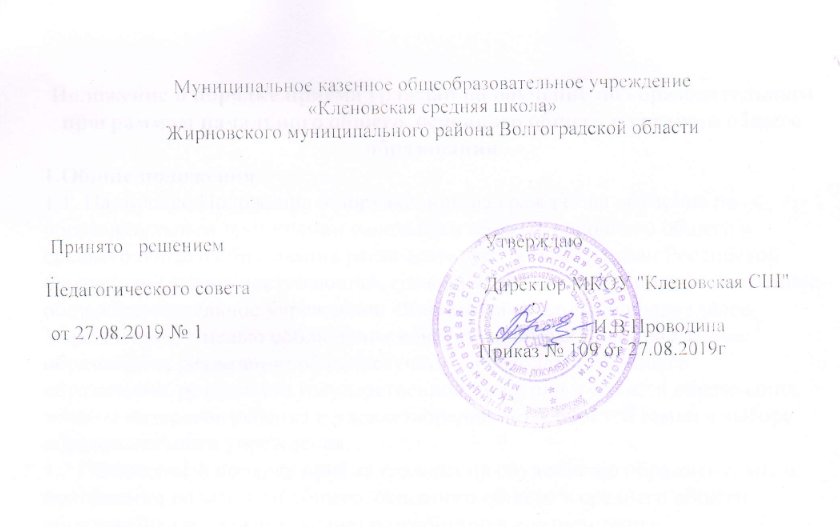 Критерии результатов усвоения курсаИнструментарийПредметные результаты:- знание и принятие ценностей;- понимание светской и религиозной морали для выстраивания конструктивных отношений;- осознание и принятие нравственной нравственности и духовности в жизни.- тесты,- составление словарей терминов и понятий,- контрольно - измерительные материалы,- защита проектов.Метапредметные результаты- творческие работы, участие в конференциях,диспуты, ролевые игры, тесты, тренинги.Личностные качества- диагностика качеств личности, портфолио.В ходе проекта я...ВсегдаИногдаНикогдаПредлагал новые идеи и направленияОпределял цели, ставил задачиЖдал помощи от участников группыПринимал участие в совместной работеЗадавал вопросы, искал факты, спрашивал разъясненияПомогал группе в выборе правильных решенийАнализировал, обобщал точки зрения, делал выводыНаходил и исправлял ошибкиОказывал помощь, откликался на работу другихПреодолевал трудности, добивался достижения результатаОсознавал ответственность за общее делоСтимулировал дискуссию, предлагая различные точки зренияФормарезультатаКритерии(признак, основание оценки)Показатели (что наблюдать, отслеживать, измерять)Инструментарийизмерения (чем измерять)Знание,пониманиеЗнание культурных ирелигиозных традициймногонациональногонарода РоссииЗнает символы, традиции, обряды, праздники, атрибуты разных народов России (светских и религиозных)ТестыАнкетыБеседыОсведомленность в основах православной,мусульманской,буддийской, иудейскойкультур, основами мировых религиозных культур и светской этикиЗнает термины, определения, понятия, святые места, основные постулаты священных книгСоставлениесловаряОтзывы о посещении святых местПрезентацииЭссеОбобщенные знанияпонятий духовной культурыи морали1. Умеет рассказать, назвать, что относится к духовной культуре, рассуждать на эту тему2. Знает, понимает основные светские и религиозные моральные нормыПрезентацииЭссеОбсуждениеконкретныхситуацийПонимание значениянравственных норм иценностей для достойнойжизни личности, семьи,общества1. Знает и применяет «золотое правило нравственности»2. Может ответить на вопросы:стыдно, совестно ли ему и почему.3. Умеет оценивать поступки как «хорошие» или «плохие» и применять в поведении нравственные нормывзаимоотношений в семье, школе, с друзьямиРезультатыдеятельностиОпрос родителейБеседыТестированиеСоставлениегенеалогическогодереваСмоделированныеситуацииОтношение,переживание, чувстваУважение культурных ирелигиозных традициймногонациональногонарода России1. Высказывается позитивно одругих культурах, религиях, языках2. Использует элементырелигиозных и культурныхтрадиций в общественной жизни3. Бережно относится (не ломает, не портит) атрибуты других народовНаблюденияОпросПрезентацииЭссеЦенностно-смысловыемировоззренческиеосновы1. Может объяснить, что для него значить семья, Родина, друзья, взрослые, учителя2.Адекватность знаний и поведенияБеседаРолевая играНаблюдениеПоведениеНравственноориентированноеповедение1. Уровень и глубина выполнения с родителями домашних заданий2. Умение сотрудничать, работать в группе3. Умеет сопереживать, помогать другим.4. Умение вести себя дома вобщественных местах, соблюдая правилаДомашние заданияТренингРезультатыдеятельностиУчастие в акцияхОпрос родителейНаблюдениеПоведениеСпособность общению вполиэтнической и многоконфессиональнойсреде1. Умеет строить позитивныеотношения, дружить с людьмидругих национальностей2. Организует и участвует впраздниках и мероприятияхразличных конфессийНаблюдениеБеседаАнкетаУмение вести диалог спредставителями другихкультур и мировоззрений1. Доброжелательность, терпимость в отношении к окружающим, нетерпимость к любым видам насилия и готовность противостоять им.2. Умеет задавать вопросы ислушать, не перебивая3. Умеет аргументировать свою позицию, приводить вподтверждение факты и убеждать другого человекаНаблюдениеТренингРолевая игра